Załącznik nr 1 do zapytania ofertowego - Formularz ofertowy………………………………. 					            	        ……………………………...................          
       (pieczęć oferenta)       		  				                        (miejscowość, data)Zamawiający:Śląski Ogród Botanicznyul. Sosnowa 543-190 MikołówOFERTAna wykonanie i dostawę 2 roll-up’ów
dla Śląskiego Ogrodu BotanicznegoDane dotyczące oferenta:Nazwa......................................................................................................................................Siedziba...................................................................................................................................Nr telefonu/faksu.....................................................................................................................NIP: ……………………………………………………………………………....................Oferujemy realizację zamówienia zgodnie z Zapytaniem Ofertowym za kwotę:netto: ............................................. zł (słownie ……………........................................... zł)brutto: ............................................. zł (słownie …..........................................………… zł)w tym podatek VAT w wysokości: .............% tj. ........................................................... zł.Oświadczamy, że oferowana cena za całość zamówienia zawiera wszystkie koszty związane 
z realizacją przedmiotu zamówienia.Oświadczamy, że zapoznaliśmy się z treścią zapytania i nie wnosimy do niej zastrzeżeń.Oświadczamy, że posiadamy niezbędną wiedzę i doświadczenie oraz dysponujemy potencjałem technicznym i osobami zdolnymi do wykonania zamówienia.Oświadczamy, że znajdujemy się w sytuacji ekonomicznej i finansowej zapewniającej wykonanie zamówienia.…………………………………………..                                                                       (podpis upoważnionego przedstawiciela oferenta)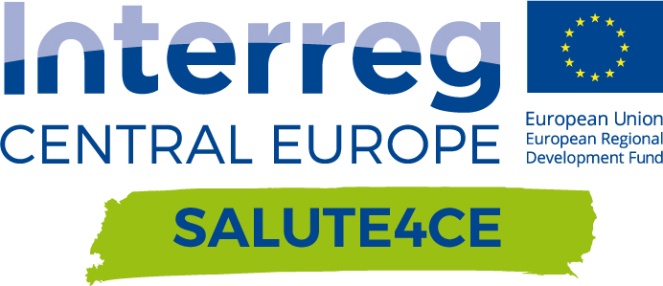 OŚWIADCZAMY, ŻE OFERENT ZAPEWNIA:TAK / NIEWykonanie i dostawę 2 szt. roll-up’u o wymiarach 100 cm x 214 cm, o tej samej treściWydruk roll-up’ów na banerze o gramaturze minimum 500 g/m2 blockout gładki, mat; bez efektu zawijania się boków lub falowania materiałuWydruk jednostronny płaski, pełnokolorowy (CMYK), wysokiej rozdzielczościStabilna aluminiowa konstrukcja: składany, aluminiowy maszt; kaseta aluminiowa z systemem rolującym (samonawijającym), aluminiowa listwa zatrzaskowaGwarancja na roll-up 12 miesięcy lub więcejW zestawie pokrowiec z usztywnieniem i uchwytemNadruk zgodny z informacjami i projektem graficznym dostarczonym przez Zamawiającego (PDF)Dostawa wliczona w cenę